Страхование отмены или прерывания поездки 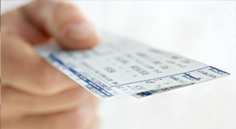 Страхование отмены или прерывания поездки по программе «Отмена поездки Плюс» (в том числе и индивидуальных туров и командировок) в результате: амбулаторного лечения (в том числе больничный лист)*;экстренной госпитализации*;травмы любой сложности, препятствующие поездке*;особо опасных инфекций, а также «детских инфекций»;внезапной смерти*;отказа или задержки выдачи визы, а так же отказа во въезде в страну*;повестки в суд (в качестве потерпевшего, свидетеля и/или эксперта);повреждения имущества (потери более 70% имущества);задержки или досрочного возвращения застрахованного из Поездки;выявления технических неполадок, сбоев, отказа в работе машинных устройств и других непредвиденных обстоятельств, произошедших со средством водного транспорта (лайнер, катер, ледокол, теплоход, яхта и т.п.);в случае досрочного возвращения Застрахованного лица из Поездки по причине отказа во въезде в страну временного пребывания;стихийных бедствий, препятствующих отъезду в Поездку или возвращению Застрахованного лица из Поездки;(*) страхование распространяется на Застрахованное лицо и его близких родственников, на близких родственников супруги/супруга Застрахованного лица, а также на компаньона Застрахованного лица по Поездке; Близкие родственники – отец, мать, дети, законный супруг или супруга, родные братья и сестры, внуки, бабушки и дедушки. Больше информации на сайте ЗАСО «Европейское Туристическое Страхование» www.erv.ru 